WORLD MAP (MAP 1)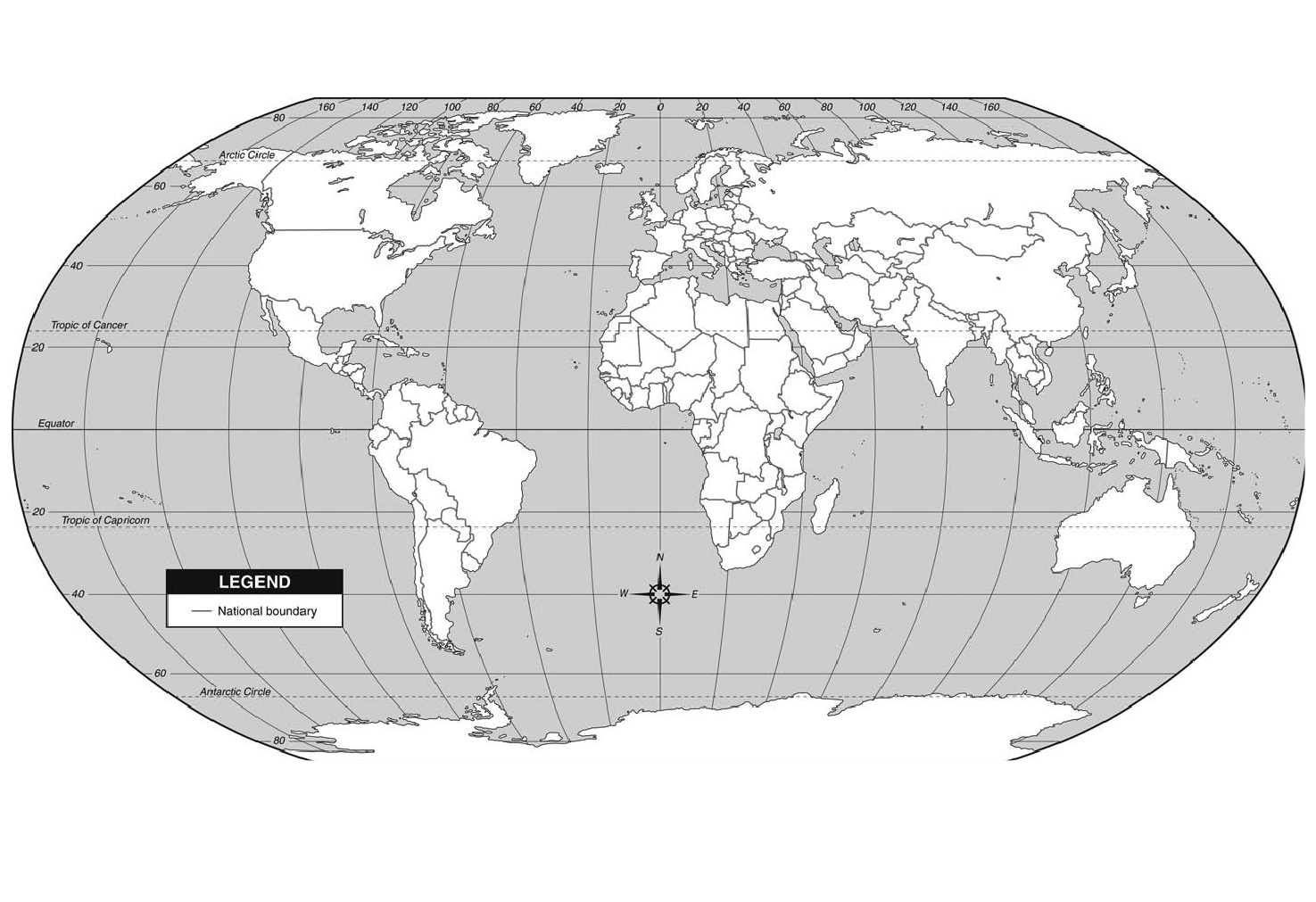 ‘WORLD MAP (Map 2)